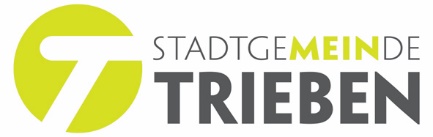 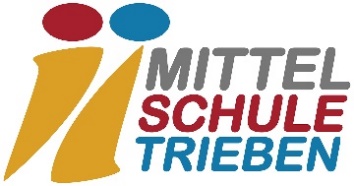 Mittelschule Trieben 
Dr. Adolf-Schärf-Platz 7
8784 Trieben
0664 88145624 
 ms.trieben@mstrieben.at
www.mstrieben.at		Lfd. Nr.:Anmeldeformular 	Bitte in BLOCKSCHRIFT ausfüllen!Nicht vom Aufnahmsbewerber auszufüllen!Eingangsdatum:		Sprengel          ja        neinBeigelegte bzw. vorgewiesene Urkunden:Schulnachricht (im Original)	Meldezettel	Geburtsurkunde	Staatsbürgerschaftsnachweis	SchülerIn:Familienname	 VornamenGeschlecht:	männlich 	weiblich Geburtsdatum:	Tag:	Monat:	Jahr:	Sozialversicherungs-
nummer:			Geburtsort:		Staatsbürgerschaft:				wenn Muttersprache nicht Deutsch 
Muttersprache:		In Österreich seit:	Religion:		PLZ, Wohnort:		Straße, Nr.:		Handy (Vater):		Handy (Mutter):		E-Mail Adresse:		Freifahrtschein:	          ja           neinVerkehrsunternehmen:		Eltern:Vater:Familienname:		Vorname:		Beruf:		erziehungsberechtigt:     ja           neinMutter:Familienname:		Vorname:		Beruf:		erziehungsberechtigt:     ja           neinSchullaufbahn:derzeit besuchte Schule:	__________________________________________________
(Name, Ort)ich habe mich auch an einer                                  anderen Schule angemeldet:		 ja	 nein    Tagesbetreuung:		 ja	 nein    Unverbindliche Übung:              Sport                                                           ja    nein                  	     Chor                                                            ja    nein                                                                      Orchester                                                     ja    nein        	     Theater und Darstellendes Spiel                 ja    nein             Unterschrift:	
Erziehungsberechtigter